Výměna dřevěných sloupů voliéry dravců v ZOO OSTRAVA p.o.Dokumentace pro realizaci opravyPodklady pro návrh  opravy :Prohlídka sloupů se zhodnocením stavuPůvodní dokumentace voliér z archivuDokumentace opravy dřevěných sloupů voliéry dravců zpracována xx v listopadu 2011Pořízená fotodokumentacePopis stávajícího stavuStávající voliéry pro draví se nachází na pac.č. 5279/10 v k.ú. Slezská Ostrava, na pozemku ve správě ZOO Ostrava p.o.V minulosti již byla provedena oprava sloupů dle projektu xx. Oprava probíhala pouze výměnou patní části sloupů. Paty sloupů degradovali postupně v ukotvení v kalichu, došlo k oslabení nosného dřevěného sloupu vlivem hniloby. Na nepříznivém stavu sloupů se dále podílí porosty popínavých rostlin, stromy v blízkosti sloupů vytvářející stín a neposledním i neprováděný pravidelný nátěr celé konstrukce.Dle návrhu byla provedena oprava patek sloupů na dvou místech.Při prohlídce v září 2018 byla zjištěna další degradace sloupů- a to v celé části jeho dělky. Tyto sloupy jsou navrženy k výměně, a vzhledem k rozsahu hniloby je nutno provézt celkovou výměnu sloupů. Oprava tudíž nebude probíhat dle původního návrhu projektu, ale je navržena výměna celého sloupu v odpovídajícím průřezu a kvalitě.OBR. Č. 1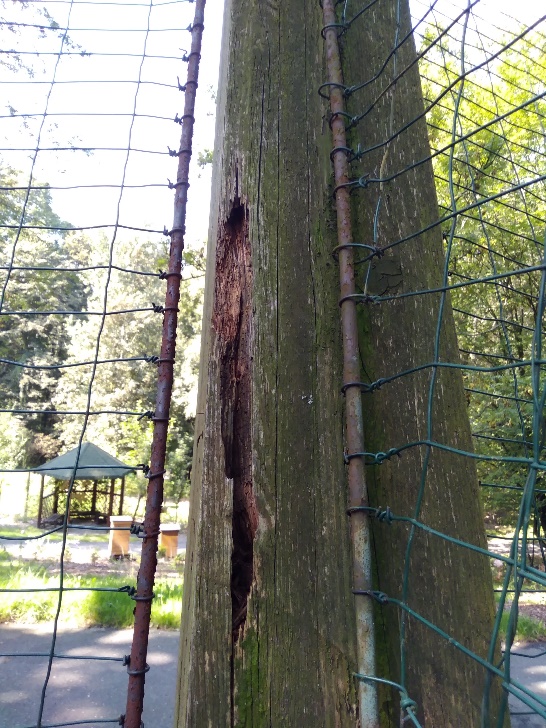 Na obrázku vidíme napadení sloupu hnilobou, oslabení profilu sloupu a postupná degradace vzpěry.  Na sloupu se již objevují mechy a lišejníky, které dále napadají zdravé části opory.Sloup je navržen k celkové výměně.Porost narušující svým působením dřevo.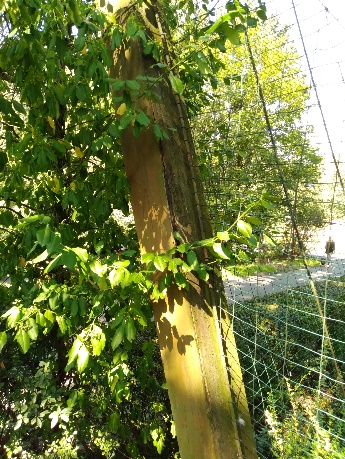 Návrh realizace opravy nosných trámů.Trámy budou vyměněny za nové, shodné se stávajícím tvarem a provedením.Stávající trám je uchycen v horním a dolním ocelovém kalichu, fixován v poloze pomocí táhel a lan.Provede se zafixování úseku před výměnou trámu, dále se provede vyřezání trámu a jeho demontáž.Po demontáži se nasune nový trám do kalichu paty, provede se nasunutí horního kalichu a zafixovánínového sloupu pomocí kotevních lan.Přípravné práce :Zoologická zahrada provede vyklizení voliér před zahájením prací. Po dobu výměny trámu se ve voliérách nesmí pohybovat zvěř, aby nedošlo k jejímu případnému zranění.Dodavatel stavebních prací provede odstranění porostu na sloupech a pletivu (neodstraněné nárusty) vždy v úseku vedlejších sloupů. Po té následuje demontáž napínacích táhel nosného lanovodu pletiva – táhla jsou zakotvena do základů, pomocí napínáků stabilizují průvěs lana.Napínáky vodorovných lan uprostřed snímku. Jejich povolení a demontáž se provede vždy k nejbližšímu nosnému sloupu. V tomto bodě opravy není ještě zasahováno do celkové stability sloupů a konstrukce.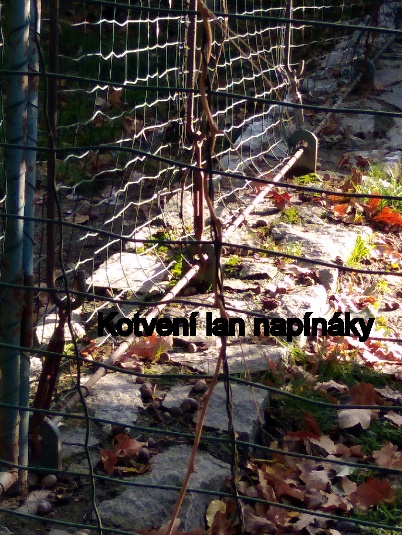 Po jejich uvolnění se provede demontáž pomocných kotvení pletiva na sloupech. To je upevněno pomocí dvou šroubů a kotvící spony.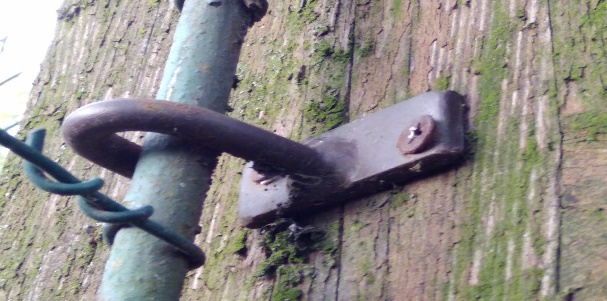 Dále se provede demontáž nebo fixace výpletu voliéry, aby v případě poklesu nedošlo k zničení výpletů či nekontrolovatelnému sesunutí. Práce probíhají za účasti statika, jsou dodržována přísná bezpečnostní opatření.Teprve po ukončení těchto přípravných prací je možno přistoupit k fixaci sloupu v požadované poloze. Možný postup výměny dvou krajních sloupů :Zafixujeme opravený sousedící sloup v poloze. Možno využít přípravku použitému při opravě  sloupu, který je uskladněn z ZOO OstravaPo té přistoupíme k uvolnění sloupů krajního pole – jeden ze sloupů je kotven v betonové zídce, není potřeba další stabilizace. Druhý sloup je zafixován – viz výše.Při povolování lan neustále kontrolujeme stabilitu ostatní konstrukce voliéry, k dispozici máme podpěry o dostatečné délce (DOKA vysouvací podpěry)Samotná stabilita a zajištění konstrukce je výhradně v rukou dodavatele opravy, v rozpočtu stavby je částka odhadem.Provede se výměna sloupů krajních (vyřezání se demontáží kalichů, upracování pro zasunutí  do kalichu, vztyčení a fixace lany).Teprve po zafixování v poloze a zpětné montáži pletiva a napínáků je možno odstranit doplňkové kotvení a vzpěryDodavatel má při montáži k dispozici zvedací prostředek (jeřáb) o dostatečné nosnosti, který bude sloužit k manipulaci se stojnou voliéry.Po výměně dvou krajních sloupů se provede výměna  dalších sloupů na vedlejší voliéře, průběžný nosný sloup a  krajní sloup mezi voliérami.Vždy měníme po jednom sloupu, s důkladnou fixací celého systému. Demontovaná lana lze použít pro statické zajištění sousedících stojen.Přípravné práce :Před zahájením demontáže je nutno provedení zaměření sloupů určených k výměně. Zadavatel provedl zaměření sloupů  jednoho sloupu z čelní strany voliéry  pro stanovení ceny.Přílohy zadání :Půdorys voliéry Rozpočet pro nabídkovou cenuPráce stanoveny odhadem budou fakturovány dle skutečně odpracovaných hodin zapsaných ve stavebním deníku a odsouhlasených investorem. Zpracoval :  xxx ZOO Ostrava				březen 2019